DESFOLHAR A MARGARIDA1990Letícia Faria MarquesQR CODEMaterial: concreto, aço inox, ferro e pastilhas cerâmicasPeça única da artista plástica Letícia Faria Marques, que compõe o Museu de Esculturas ao Ar Livre de Ibiporã. “Desperta a curiosidade do espectador, sugerindo brincadeiras - através de uma manivela, podem-se movimentar os sete braços no alto da pira”. A peça foi colocada na Praça Pio XII em 1990, ao lado do parque infantil.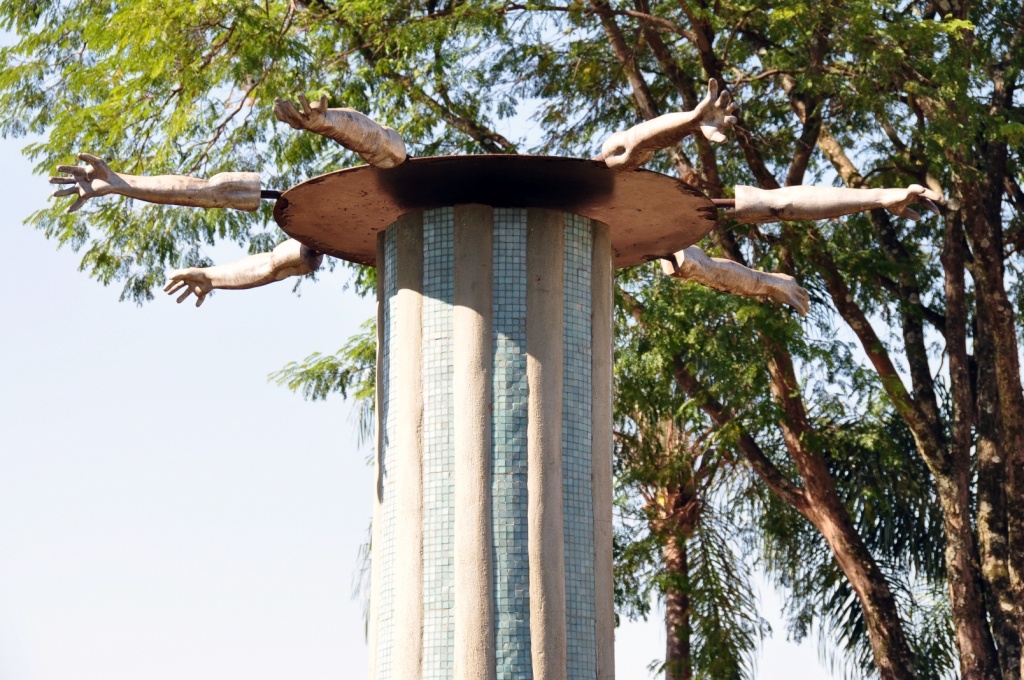 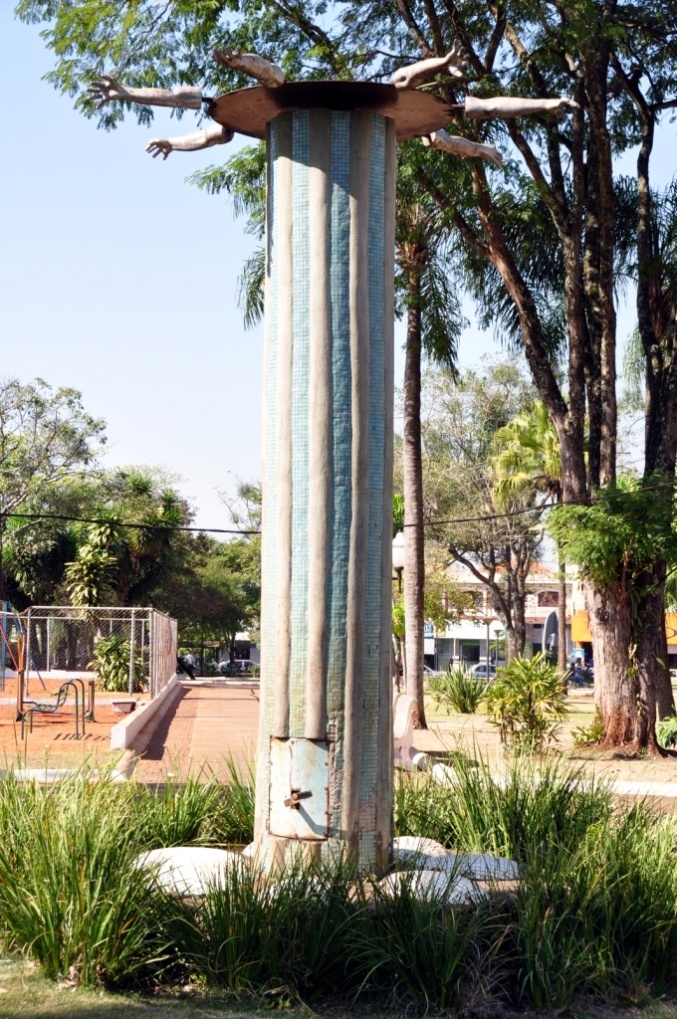 